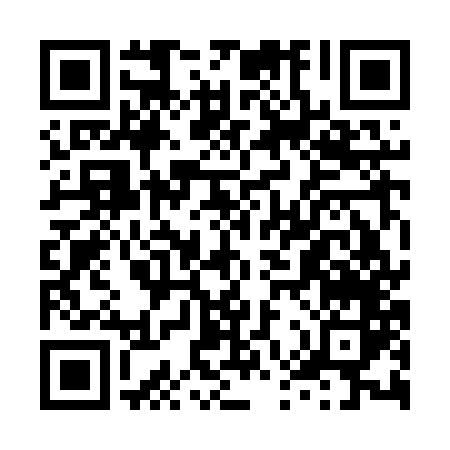 Prayer times for Aux Fourchons, BelgiumWed 1 May 2024 - Fri 31 May 2024High Latitude Method: Angle Based RulePrayer Calculation Method: Muslim World LeagueAsar Calculation Method: ShafiPrayer times provided by https://www.salahtimes.comDateDayFajrSunriseDhuhrAsrMaghribIsha1Wed3:546:131:345:368:5611:062Thu3:516:111:345:368:5811:093Fri3:476:101:345:378:5911:114Sat3:446:081:345:379:0111:145Sun3:416:061:345:389:0211:176Mon3:386:051:345:399:0411:207Tue3:356:031:345:399:0511:228Wed3:326:011:345:409:0711:259Thu3:286:001:345:409:0811:2810Fri3:255:581:345:419:1011:3111Sat3:225:571:345:419:1111:3412Sun3:185:551:345:429:1311:3713Mon3:185:541:345:439:1411:4014Tue3:175:521:345:439:1511:4215Wed3:175:511:345:449:1711:4316Thu3:165:501:345:449:1811:4317Fri3:165:481:345:459:2011:4418Sat3:155:471:345:459:2111:4419Sun3:155:461:345:469:2211:4520Mon3:145:451:345:469:2411:4621Tue3:145:431:345:479:2511:4622Wed3:135:421:345:479:2611:4723Thu3:135:411:345:489:2711:4724Fri3:135:401:345:489:2911:4825Sat3:125:391:345:499:3011:4826Sun3:125:381:345:499:3111:4927Mon3:125:371:345:509:3211:5028Tue3:115:361:355:509:3311:5029Wed3:115:351:355:519:3411:5130Thu3:115:351:355:519:3511:5131Fri3:115:341:355:529:3711:52